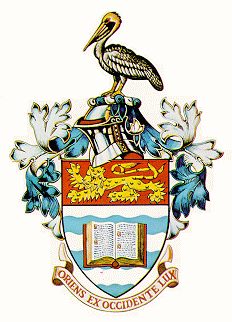               THE UNIVERSITY OF THE WEST INDIESST. AUGUSTINE, TRINIDAD AND TOBAGO, WEST INDIESFACULTY OF ENGINEERINGDEPARTMENT OF CHEMICAL ENGINEERINGTelephone: (868) 662-2002  Ext. 82196/82169     Fax: (868) 645-0410     Email: Chemical.Engineering@sta.uwi.edu SCHOLARSHIP OPPORTUNITIESTo: 		All MSc Students in the Petroleum Studies Unit (PSU)           .From: 	Dr. Hasley Vincent, Coordinator of the Petroleum Studies Unit Date: 	June 15, 2024Subject: 	MSc Scholarships funded by the Ministry of Energy and Energy Industries (MEEI)The Department of Chemical Engineering is pleased to announce the offering of Scholarships funded by the MEEI for the academic year 2024/2025 as follows:Scholarships in 2024/2025 for Qualified Students in:MSc Petroleum Engineering – 10 ScholarshipsMSc Reservoir Engineering – 10 ScholarshipsMSc Petroleum Engineering & Management – 10 ScholarshipsFor Further Information please send email to:Email: Petroleum.Engineering@sta.uwi.edu / STA-Chemeng.Group@sta.uwi.eduOr Telephone: (868) 662-2002 Ext. 83412SCHOLARSHIP CRITERIA:Applicants must be registered students for full-time/part-time study in the MSc Programmes before September 15, 2024 to be considered for an award. Applicants are to provide proof of their registration and provide a valid UWI email address for further correspondence.The sum of the award will cover all UWI tuition and compulsory fees for ONE (1) year for FULL-TIME students and for a maximum of TWO (2) consecutive years for PART-TIME students registered in the MSc Petroleum Engineering, MSc Reservoir Engineering, and MSc in Petroleum Engineering and Management ProgrammesPart-time/returning students will be required to reapply for the award in Year 2 and must have a good academic performance from Year 1 in order to qualify for the award in Year 2 Applicants must complete the entire scholarship application process to be considered. (See application process)Nationals of Trinidad and Tobago ONLY are eligible for the award of this ScholarshipAPPLICATION PROCESS:Completed application form (see below)ResuméTwo reference letters, one from an academic member of staff from UWI and one from an organization or organizational representative who know you and support this application. References from family members will not be accepted.Most recent UWI transcript (online printed version will be accepted; where applicable)APPLICATION DEADLINES:Application packages must be emailed in PDF format ONLY on or before September 20, 2024 to:Department of Chemical Engineering Scholarship Opportunities Petroleum.Engineering@sta.uwi.edu / Chemeng.Group@sta.uwi.eduScholarship recipient will be notified of award by email by September 30, 2024.Kind RegardsDr. Hasley VincentCoordinator of the Petroleum Studies UnitEmail: Hasley.Vincent@sta.uwi.eduAPPLICATION DEADLINE DATEAWARD NOTIFICATION DATEPROGRAM YEARSeptember 20, 2024September 30, 20242024/2025INSTRUCTIONS TO APPLICANTS: Complete ONE (1) COPY of this form and submit with supporting documents:Name of Applicant					                                   Student I.D. Number _________________________________________________________             _________________(Surname)   BLOCK    LETTERS       (First Names)    (Middle Name)Mr.   Ms.    Mrs.    Other:______________                          Male          FemaleMailing Address: ______________________________________________________________________________   Date of Birth: 	______________________        Telephone contact/s: _________________________Emails: _________________________________________________              Programme in which you are registered:    MSc Petroleum Engineering 		 MSc Petroleum Engineering and Management MSc Reservoir Engineering	               Full-time   Part-time   New   Returning (Yr 2)Please Provide below a type written Description of your career goals and current challenges or obstacles that you must overcome to obtain your educational goals for which this financial aid is requested.DECLARATION OF APPLICANT / STUDENTI certify that the information stated above is correct and I declare that I am willing to abide by the Regulations of The University of the West Indies and the Sponsors of this Scholarship.	____________________________________	Signature of Applicant						Date